1. Introdução	O objetivo deste documento, fundamentado na norma de referência: ABNT NBR 14724:2018, é auxiliar os autores sobre o formato a ser utilizado nos artigos submetidos ao ENEGEP 2024. Este documento está escrito de acordo com o modelo indicado para os artigos, assim, serve de referência, ao mesmo tempo em que comenta os diversos aspectos da formatação. Houve pequenas modificações em seu formato esse ano, portanto sugere-se sua leitura atenta.Observe as instruções e formate seu artigo de acordo com este padrão. Recomenda-se, para isso, o uso dos estilos de formatação pré-definidos que constam deste documento. Para tanto, basta copiar e colar os textos do original diretamente em uma cópia deste documento.Lembre-se que uma formatação correta é essencial para uma boa avaliação do seu trabalho. Artigos fora da formatação serão retirados do processo de avaliação.2. Formatação geralEste texto apresenta apenas o corpo do artigo. Portanto, ele não deve conter Título, Autores, Resumo e Palavras-chave. Esses elementos deverão ser inseridos no arquivo chamado capa, que será submetido conjuntamente. Os dados de autoria do arquivo devem estar em branco (ao salvar o documento em PDF). O corpo do artigo deve conter de 8 a 14 páginas, inclusive contando com as referências. Tabelas poderão ser tratadas como figuras, para não contar palavras, mas a qualidade delas é de sua responsabilidade. Procure tratar imagens e tabelas para que estas não deixem seu arquivo muito grande.As margens devem ser: superior e inferior de 1,2 cm e direita e esquerda de 2,5 cm. O tamanho de página deve ser A4, impreterivelmente. Por favor, verifique esse aspecto com especial cuidado.O corpo do artigo deverá ser submetido em sua versão final, sendo assim, lembre-se de manter as informações de cabeçalho e salvar em PDF no final. Não serão permitidas alterações após o prazo de submissão ter se encerrado. Na sequência, passo a passo, serão especificados os detalhes da formatação.Atenção: Palavras de língua estrangeira devem ser escritas em itálico. 3. Títulos das seçõesOs títulos das seções do trabalho devem ser posicionados à esquerda, em negrito, numerados com algarismos arábicos (1, 2, 3, etc.) e somente com a primeira inicial maiúscula. Deve-se utilizar texto com fonte Times New Roman, tamanho 12,  coloque ponto final nos títulos. Entre os títulos deve-se inserir uma linha em branco mantida a formação de espaçamento 1,5 entre as linhas.3.1. Subtítulos das seçõesOs subtítulos das seções do trabalho devem ser posicionados à esquerda, em negrito, numerados com algarismos arábicos em subtítulos (1.1, 1.2, 1.3, etc.) e somente com a primeira inicial maiúscula. Deve-se utilizar texto com fonte Times New Roman, tamanho 12, em negrito. Entre os subtítulos das seções não se insere nenhuma linha em branco, sendo mantida a formação de espaçamento 1,5 entre o parágrafo anterior e posterior ao subtítulo.4. Corpo do textoO corpo do texto deve iniciar imediatamente abaixo do título ou subtítulo das sessões. O corpo de texto utiliza fonte tipo Times New Roman, tamanho 12, justificado na direita e esquerda, com espaçamento 1,5 entre as linhas e parágrafos.Notas de rodapé: não devem ser utilizadas notas de rodapé.No caso do uso de listas, deve-se usar o marcador que aparece a seguir:As listas devem ser justificadas na direita e na esquerda, da mesma maneira que os trechos de corpo de texto;Use ponto-e-vírgula para separar os itens de uma lista, exceto no último item que deve possuir um ponto final;Caso se utilize uma lista deve-se manter o com espaçamento 1,5 entre as linhas;O estilo "Lista" pode ser usado para que a formatação pré-definida seja corretamente empregada.É possível, também, o uso de alíneas, que obedecem às seguintes indicações:Cada item de alínea deve ser ordenado alfabeticamente por letras minúsculas seguidas de parênteses, como neste exemplo;Use ponto-e-vírgula para separar as alíneas, exceto no último item que deve possuir um ponto final;A lista de alíneas mantém o espaçamento 1,5 entre as linhas; O estilo "Alínea" constante deste documento pode ser usado para a aplicação automática da formatação correta de alíneas.No caso de nova lista de alíneas, a lista alfabética deve ser reiniciada. Veja em seu editor como fazer isso:Uma nova alínea, assim, recomeça a partir da letra a);Os itens de alínea são separados entre si por ponto-e-vírgula;O último item de alínea pode terminar com ponto, dependendo de como segue a escrita do texto.5. Formatação de ilustraçõesAs ilustrações devem possuir títulos (cabeçalhos) localizados na parte superior antecedidos da palavra que o designa (tabela, figura, esquema, fluxograma, imagem, etc.), seguidos do número de ordem de ocorrência no texto, em algarismos arábicos e travessão, que serve para separação do título. O título da tabela deve indicar a natureza e abrangência geográfica e temporal dos dados numéricos, não deve conter abreviações, apenas descrição por extenso de forma clara e objetiva.As fontes consultadas são obrigatórias, mesmo que seja de produção do próprio autor, devem estar localizadas na parte inferior contendo notas e outras informações necessárias à sua compreensão (caso aplicável).Essas ilustrações, bem como seus respectivos títulos e fontes consultadas, devem ser centralizadas na página (ver exemplos da Figura 1 e Tabela 1). Deve-se utilizar fonte Times New Roman, tamanho 10, centralizada e não levam ponto final. Use, para isso, os estilos sugeridos "Figura" ou "Tabela" conforme descritos abaixo. Mantendo-se o espaçamento de 1,5 linhas. Importante: as ilustrações devem ser chamadas com as suas numerações no texto e deve ser evitado o uso de objetos "flutuando sobre o texto". Em vez disso, as ilustrações devem ser inseridas "alinhadas com o texto". Veja em seu editor de textos como fazer isso.Figura 1 - Exemplo de figura
Fonte: Adaptado de Mays apud Greenhalg (1997)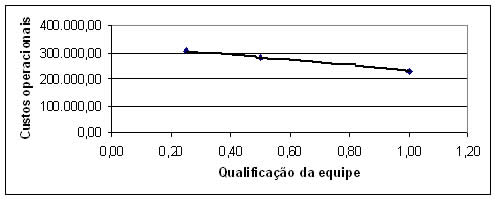 Tabela 1 - Exemplo de tabelaFonte: Adaptado de Mays apud Greenhalg (1997)6. Submissão e classificação dos artigosOs artigos podem ser submetidos em português, espanhol e inglês. Se respeitados os limites apresentados na seção 2, serão considerados como propostos para o XLIII ENEGEP e seguirão, portanto, o seu processo de avaliação. Os artigos aprovados serão publicados nos Anais do evento.É importante salientar que poderá ser enviado um número ilimitado de artigos, porém no máximo 6 (seis) artigos poderão ser aprovados por autor (não importando em qual relação de autoria), valendo os artigos de pontuação mais alta. Vale ressaltar que, considerando-se que artigos de WPG serão elaborados por pesquisadores sênior, a nota de corte e o rigor de avaliação podem ser maiores.7. AgradecimentosPodem ser inseridos tanto no início do texto quando logo antes das referências bibliográficas. Devido a regra que impossibilita alterações em artigos já submetidos após findo o processo de submissão, sugerimos que possíveis apoios a serem recebidos já sejam inseridos no corpo do artigo no momento da submissão. 8. Citações e formatação das referênciasDe acordo com Fulano (2011), citar corretamente a literatura é muito importante. A citação de autores ao longo do texto é feita em letras minúsculas, enquanto que a citação de autores entre parêntese ao final do parágrafo deve ser feita em letra maiúscula.Citar trechos de trabalhos de outros autores, sem referenciar adequadamente, pode ser enquadrado como plágio (FULANO; BELTRANO, 2012).Para as referências, ao final do artigo, deve-se utilizar texto com fonte Times New Roman, tamanho 10, espaçamento 1,5 entre as linhas, sendo as referências separadas por uma linha em branco, exatamente conforme aparece nas referências aleatórias incluídas a seguir. Diferentemente deste exemplo ilustrativo, somente autores usados no texto devem ser citados nas referências e as referências devem conter todos os autores citados no texto.As referências devem aparecer em ordem alfabética e não devem ser numeradas. Todas as referências citadas no texto, e apenas estas, devem ser incluídas ao final, na seção Referências. REFERÊNCIASAs referências são alinhadas somente à margem esquerda do texto e de forma a identificar o documento, separadas por separadas entre si mantendo o espaçamento 1,5 entre as linhas.AZEVEDO, Dermi. Sarney Convida Igrejas Cristãs para Diálogo sobre o Pacto. Folha de São Paulo, São Paulo, 22 out. 1985. Caderno econômico, p. 13.OTT, Margot Bertolucci. Tendências Ideológicas no Ensino de Primeiro Grau. Porto Alegre: UFRGS, 1983. 214 p. Tese (Doutorado) – Programa de Pós-Graduação em Educação, Faculdade de Educação, Universidade Federal do Rio Grande do Sul, Porto Alegre, 1983.MELLO, Luiz Antonio. A Onda Maldita: como nasceu a Fluminense FM. Niterói: Arte & Ofício, 1992. Disponível em: <http://www.actech.com.br/aondamaldita/ creditos.html> Acesso em: 13 out. 1997.SCHWARTZMAN, Simon. Como a Universidade Está se Pensando? In: PEREIRA, Antonio Gomes (Org.). Para Onde Vai a Universidade Basileira? Fortaleza: UFC, 1983. p. 29-45.SAVIANI, Demerval. A Universidade e a Problemática da Educação e Cultura. Educação Brasileira, Brasília, v. 1, n. 3, p. 35-58, maio/ago. 1979.ANEXOOs anexos devem vir ao final do trabalho e deverão ser contabilizados entre as 14 páginas máximas que o trabalho pode ter.ItemQuantidadePercentualTeoria social227,9%Método3412,3%Questão5419,5%Raciocínio12444,8%Método de amostragem3311,9%Força103,6%